17.12.2021                                                                                                     № 170                                                  с. Екатеринославка                        В соответствии с Жилищным кодексом Российской Федерации, статьями 7, 43 Федерального закона от 06.10.2003 № 131-Ф3 «Об общих принципах организации местного самоуправления в Российской Федерации», постановлением Правительства Российской Федерации от 06.02.2016 № 75 «О порядке проведения органом местного самоуправления открытого конкурса по отбору управляющей организации для управления многоквартирным домом», п. 2 и п. 5 постановления Правительства РФ от 21.12.2018 № 1616 «Об утверждении Правил определения управляющей организации для управления многоквартирным домом, в отношении которого собственниками помещений в многоквартирном доме не выбран способ управления таким домом или выбранный способ управления не реализован, не определена управляющая организация, и о внесении изменений в некоторые акты Правительства Российской Федерации» Уставом муниципального образования Екатеринославский сельсовет, с целью обеспечения благоприятных и безопасных условий проживания граждан, надлежащего содержания общего имущества в многоквартирных жилых домах, решения вопросов пользования указанным имуществом, а также предоставления коммунальных услуг гражданам, проживающим в таких домах, выполняя исключительно организационные функции, п о с т а н о в л я ю:Назначить Общество с ограниченной ответственностью «Управляющая компания «Лига ДВ» (ООО «УК «Лига ДВ») (ИНН 2724230997, ОГРН 1182724024713) временной управляющей организацией для осуществления обслуживания (выполнения работ) по содержанию и ремонту общего имущества в многоквартирном доме по адресу: Октябрьский район, с. Екатеринославка, ул. Южная, дом 137, на период подготовки и проведения конкурса по отбору управляющих организаций для управления многоквартирными домами с 23 декабря 2021 и до момента заключения договора управления многоквартирными домами по результатам конкурса. Главному специалисту Администрации Екатеринославского сельсовета Ю.А. Лопатиной осуществить подготовку по проведению открытого конкурса по отбору управляющей организации для управления многоквартирными домами, адреса которых указаны в приложении № 1 к настоящему постановлению в срок до 01 июня 2022 г.Уровень размера платы за содержание и ремонт общего имущества в многоквартирных домах на период действия временной управляющей организации ООО УК «Лига ДВ» применять согласно постановлению главы Екатеринославского сельсовета от 17.12.2021 № 169 «Об утверждении размера платы за содержание жилого помещения для многоквартирных домов государственного жилищного фонда, расположенного на территории МО Екатеринославский сельсовет».Перечень обязательных работ и услуг по управлению, содержанию и ремонту управления многоквартирным домом ООО УК «Лига ДВ» осуществлять в соответствии с приложением № 1 к настоящему постановлению.Временной управляющей организации ООО УК «Лига ДВ» довести до сведения собственников помещений и нанимателей жилых помещений муниципального жилищного фонда, проживающих в многоквартирном доме по адресу: Октябрьский район, с. Екатеринославка, ул. Южная, дом 137, что оплату за предоставленные жилищно-коммунальные услуги с 23 декабря 2021 года необходимо производить по квитанциям ООО УК «Лига ДВ». Настоящее постановление подлежит размещению на официальном сайте администрации http://www.admekaterinoslavsky.ru/, опубликованию в газете «Наша жизнь» и газете «Екатеринославский вестник». Настоящее постановление вступает в силу с момента подписания. Контроль за исполнением настоящего постановления оставляю за собой.Глава Екатеринославского сельсовета                                                  В.А.ЧабанПриложение № 1к постановлению главы Екатеринославского сельсоветаот 17.12. 2021 № 170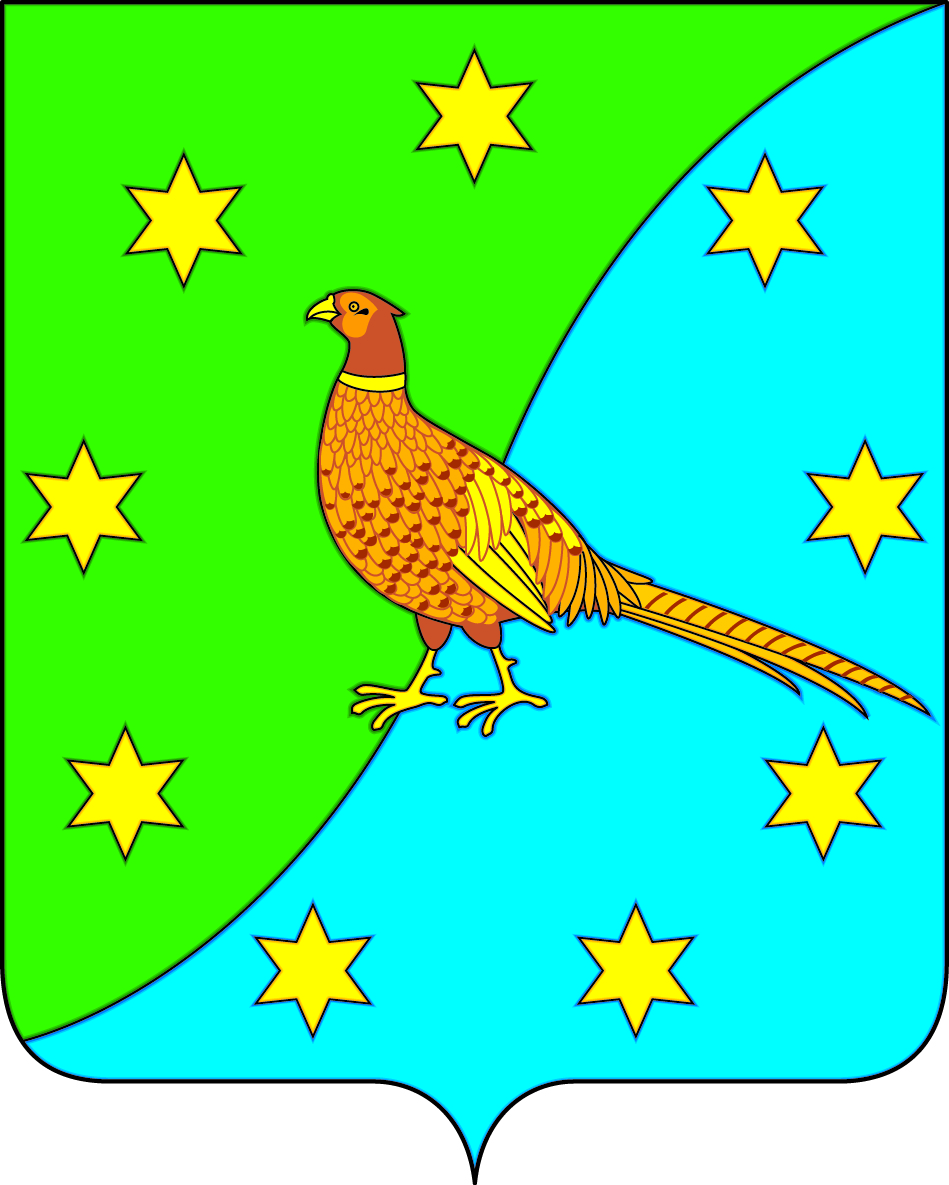 АДМИНИСТРАЦИЯ ЕКАТЕРИНОСЛАВСКОГО СЕЛЬСОВЕТАОКТЯБРЬСКОГО РАЙОНА АМУРСКОЙ ОБЛАСТИПОСТАНОВЛЕНИЕО назначении временной управляющей организации для оказания услуг по содержанию и ремонту общего имущества в многоквартирных домах Наименование обязательных работ и услуг по управлению, содержанию и ремонту управления многоквартирным домомНаименование обязательных работ и услуг по управлению, содержанию и ремонту управления многоквартирным домомНаименование обязательных работ и услуг по управлению, содержанию и ремонту управления многоквартирным домомНаименование обязательных работ и услуг по управлению, содержанию и ремонту управления многоквартирным домомНаименование обязательных работ и услуг по управлению, содержанию и ремонту управления многоквартирным домом№ п/пНаименование работ и услугПериодичность выполнения работ и оказания услугГодовая плата (рублей)Стоимость на  общей площади (рублей в месяц)Содержание благоустроенного жилого фонда  Содержание благоустроенного жилого фонда  Конструктивные элементы зданийКонструктивные элементы зданийКонструктивные элементы зданий1Осмотр всех конструктивных элементов: кровель с проверкой состояния слуховых окон, вентиляционных каналов, наличия тяги, техническое состояние вентиляционных шахт, фундаментов, отмосток, цоколей, проверка состояния продухов, подвала и его температурно-влажностного режима, конструкций стен и фасадов, состояния внутренней отделки, дверей, подвалов, технических подполий, запорных устройств на них, входов в подъезды.2 раза в год2Проверка соответствия параметров вертикальной планировки территории вокруг здания проектным параметрам, состояния утеплителя, гидроизоляции и звукоизоляции, адгезии отделочных слоев к конструкциям перекрытия (покрытия), температурно-влажностного режима и воздухообмена на чердаке. Контроль технического состояния контейнерной площадки.2 раза в год3Мелкий ремонт кровли, конька, разделок и примыканий, дверей, дверных блоков, замена разбитых стекол, ремонт просевшей отмостки, изоляции утеплителя, слуховых окон, боровов, козырьков над входами в подъезд, восстановление отделки стен, потолков, поручней, детских и спортивных площадок, лавочек, вешалов, очистка кровли от снега, наледи, сосулек, грязи, мусора, мелкий ремонт мягкой кровли до 2м2,шиферной кровли до 5м2,прочистка дымовентиляционных каналов, герметизация межпанельных швов до 2-х метров в одном месте, дератизация и дезинсекция подвалов в течении действия договора   4. Уборка придомовой территории теплый период (ручным способом)   4. Уборка придомовой территории теплый период (ручным способом)   4. Уборка придомовой территории теплый период (ручным способом)Теплый период: (ручным способом)4.1.Уборка территории в радиусе 10 метров от многоквартирного жилого помещения5 раз в неделю4.2.Уборка газонов от мусора   в радиусе 10 м от многоквартирного жилого помещения5 раз в неделю4.3.Уборка без покрытия(10% убираемой территории)5 раз в неделю4.4.Сезонное выкашивание газонов2 раз за сезонХолодный период:(ручным способом)4.5.Уборка от снега и наледи площадок перед подъездом, тротуаров (усредненная площадь)в течении действия договора  5.Сухая и влажная уборка помещений общего пользования  5.Сухая и влажная уборка помещений общего пользования1 раз в неделю6. Косметический ремонт подъездов6. Косметический ремонт подъездовв течении действия договора                                   Внутридомовое инженерное оборудование                                   Внутридомовое инженерное оборудование                                   Внутридомовое инженерное оборудование7.Содержание системы холодного водоснабжения7.Содержание системы холодного водоснабжения7.Содержание системы холодного водоснабжения7.1.Заделка свищей, устранение течи (установка хомута, сварочные работы) на трубопроводах ХВС.в течении действия договора7.2.Плановая ревизия вентилей ХВС ( уплотнение сгонов, устранение течи и т.д.).1 раз в год7.3.Плановая ревизия задвижек ХВС ( набивка сальников, уплотнение соединений ).1 раз в год7.4.Замена небольших участков внутренних систем ХВС в МОП (сварочные работы) до .в течении действия договора7.5.Промывка внутридомовых систем трубопровода ХВ 1 раз в год7.6.Устранение аварийных ситуаций  системы водоснабжения, сопутствующие работыв течении действия договора8. Содержание системы водоотведения8. Содержание системы водоотведения8. Содержание системы водоотведения8.1.Прочистка канализационных сетейв течении действия договора8.2.Прочистка лежака2 раз в год8.3.Устранение аварийных ситуаций системы канализации, сопутствующие работыв течении действия договора9. Содержание системы отопления9. Содержание системы отопления9. Содержание системы отопления9.1.Плановая ревизия вентилей отопления ( уплотнение сгонов, устранение течи и т.д.).1 раз в год9.2.Плановая ревизия задвижек отопления ( набивка сальников, уплотнение соединений ).1 раз в год9.3.Ликвидация воздушных пробок в системе отопления.в осенне- зимний период9.4.Снятие параметров, постоянный контроль параметров теплоносителя и воды (давления, температуры, расхода), восстановления требуемых параметров и герметичности оборудованияв отопительный периодПодготовка к зимеПодготовка к зиме9.5.Ремонт запорно-регулирующей арматуры ТУ :9.6.Ремонт и ревизия вентилей ТУ1 раз в год9.7.Ремонт и ревизия задвижек ТУ1 раз в год9.8.Прочистка водоподогревателя1 раз в год9.9.Прочистка грязевиков и фильтров1 раз в год9.11.Промывка  и испытание системы отопления 1 раз в год9.12.Устранение аварийных ситуаций системы центрального отопления, сопутствующие работыв течении действия договора10. Содержание системы электроснабжения10. Содержание системы электроснабжения10. Содержание системы электроснабжения10.1.Планово-профилактический ремонт рубильника.2 раза в год10.2.Осмотр линий электрических сетей, арматуры и электрооборудования: силовые установки.2 раза в год10.3.Замеры сопротивления изоляции проводов в МОП1 раз в год10.4.Замена предохранителей, мелкий ремонт эл.проводки2 раз в год10.5.Устранение аварийных ситуаций системы электроснабжения, сопутствующие работыв течении действия договора10.6.Проверка заземления ванн1 раз в год11.Аварийно-диспетчерская служба: отключение стояков на отдельных участках трубопроводов, слив отключенных участков систем центрального отопления и горячего водоснабжения и обратное наполнение их с пуском системы после устранения неисправности; содержание круглосуточной оперативно-диспетчерской службы.11.Аварийно-диспетчерская служба: отключение стояков на отдельных участках трубопроводов, слив отключенных участков систем центрального отопления и горячего водоснабжения и обратное наполнение их с пуском системы после устранения неисправности; содержание круглосуточной оперативно-диспетчерской службы. в рабочие дни с 17.00 до 8.00, в выходные и праздничные дни круглосуточно12. Работы по организации и содержанию мест (площадок) накопления твердых коммунальных отходов:   уборка ТКО вокруг контейнерных площадок в радиусе 15 метров вокруг площадок для размещения мусорных контейнеров.12. Работы по организации и содержанию мест (площадок) накопления твердых коммунальных отходов:   уборка ТКО вокруг контейнерных площадок в радиусе 15 метров вокруг площадок для размещения мусорных контейнеров.ежедневно13. Услуги по управлению многоквартирным домом13. Услуги по управлению многоквартирным домом 13.1в течении действия договора